Agenda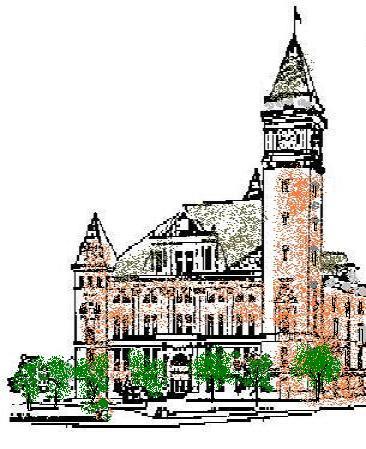 Tipton County Plan CommissionFebruary 2, 20236:00 p.m.The Tipton County Plan Commission will hold a regularly scheduled meeting on Thursday, February 2, 2023, at 6:00 p.m., in the 1st floor meeting room, Tipton County Courthouse, 101 East Jefferson Street, Tipton, Indiana.  The agenda is as follows: Call to OrderRoll CallModifications to agendaApproval of Minutes a) January 5, 2023 regular meeting minutes.Public Hearingsa) CO-S-41-22 Morgan Minor Subdivisionb) CO-ZO-01-23 Quarry MoratoriumReportsa) Staff reports.Old Businessa) Area Planning status update.b) Quarry CommitteeNew Businessa) None.Public CommentsAdjournment